CUSTOMER DIDN’T RECEIVE PRODUCTSubject: [Customer Name’s] Product ReplacementDear [customer name],Thank you for bringing this problem to our attention. We are so sorry for any inconvenience this may have caused.After researching the matter, we found the package didn’t arrive because [the reason the product wasn’t delivered]. To resolve the issue, we have shipped out a replacement of [product name] that we expect to arrive [estimated arrival date] and can be tracked using the tracking number link here.In addition to resolving the billing issue, we’d like to offer you [product trial, discount, points, etc.] redeemable through this link. Feel free to reach out using the contact information below if you have any questions, concerns, or something else I can assist with.[Rep name, job title][Phone number, email address] [Company web address]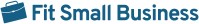 